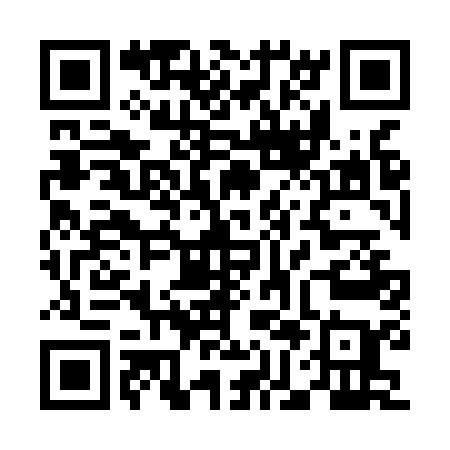 Prayer times for Zona Universitaria, SpainMon 1 Jul 2024 - Wed 31 Jul 2024High Latitude Method: Angle Based RulePrayer Calculation Method: Muslim World LeagueAsar Calculation Method: HanafiPrayer times provided by https://www.salahtimes.comDateDayFajrSunriseDhuhrAsrMaghribIsha1Mon4:146:221:567:109:2911:272Tue4:156:231:567:109:2911:273Wed4:166:231:567:109:2811:264Thu4:176:241:567:109:2811:265Fri4:186:241:567:109:2811:256Sat4:196:251:567:109:2811:257Sun4:206:261:577:109:2711:248Mon4:216:261:577:109:2711:239Tue4:226:271:577:109:2611:2210Wed4:236:281:577:109:2611:2111Thu4:246:281:577:099:2611:2112Fri4:256:291:577:099:2511:2013Sat4:276:301:577:099:2511:1914Sun4:286:311:587:099:2411:1815Mon4:296:321:587:099:2311:1616Tue4:316:321:587:089:2311:1517Wed4:326:331:587:089:2211:1418Thu4:346:341:587:089:2111:1319Fri4:356:351:587:079:2111:1220Sat4:366:361:587:079:2011:1021Sun4:386:371:587:069:1911:0922Mon4:396:381:587:069:1811:0823Tue4:416:381:587:059:1711:0624Wed4:426:391:587:059:1611:0525Thu4:446:401:587:049:1511:0426Fri4:456:411:587:049:1511:0227Sat4:476:421:587:039:1411:0128Sun4:486:431:587:039:1310:5929Mon4:506:441:587:029:1210:5830Tue4:526:451:587:029:1010:5631Wed4:536:461:587:019:0910:54